Choosing An Animal1-6. ID the following Breeds of Goats:________________		2. ________________	       3. ________________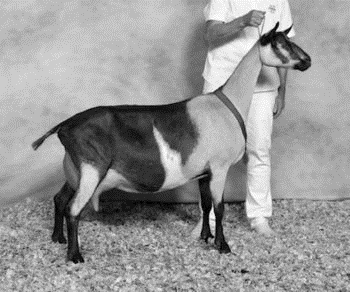 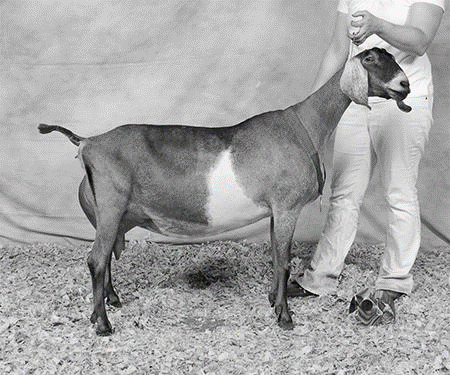 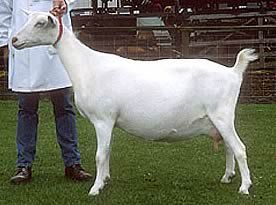 4. ________________		5. ________________	       6. ________________












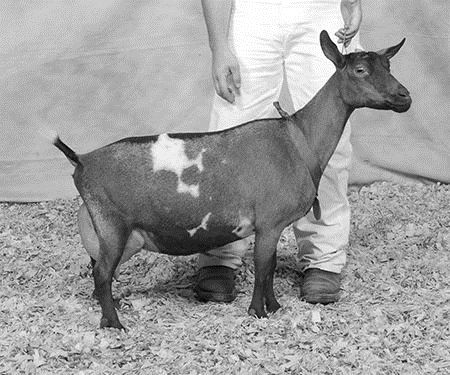 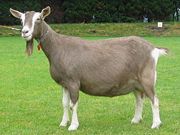 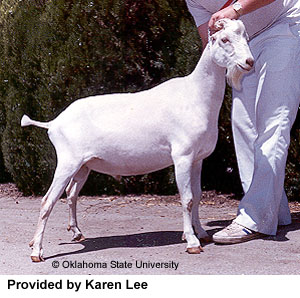 Originated in the Alps region, a fairly large and rangy goat. _____________ Medium-sized animal, many color combinations and developed in the US. ______________Much smaller than the standard dairy goat breeds, known to produce approximately 1 quart of high fat milk per day for up to 10 months. _____________________Sable – Mature does must be at least _____ inches tall at the withers and weigh ______ lbs.      Mature bucks must be at least ____ inches tall at the withers and weigh ______ lbs. 11.-17. Label the Following: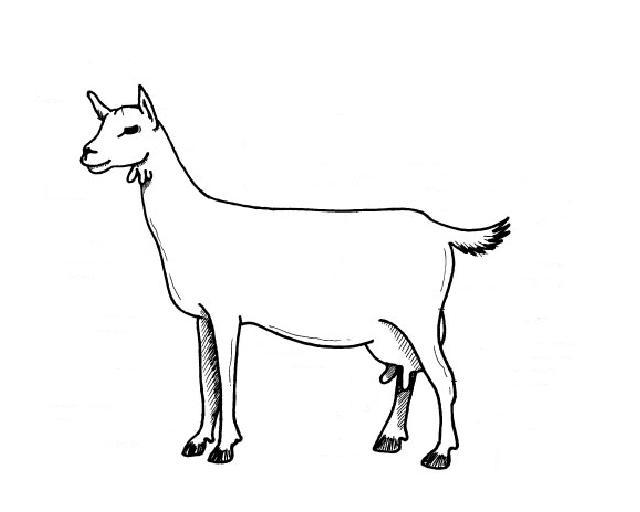 18.-23. Label the following: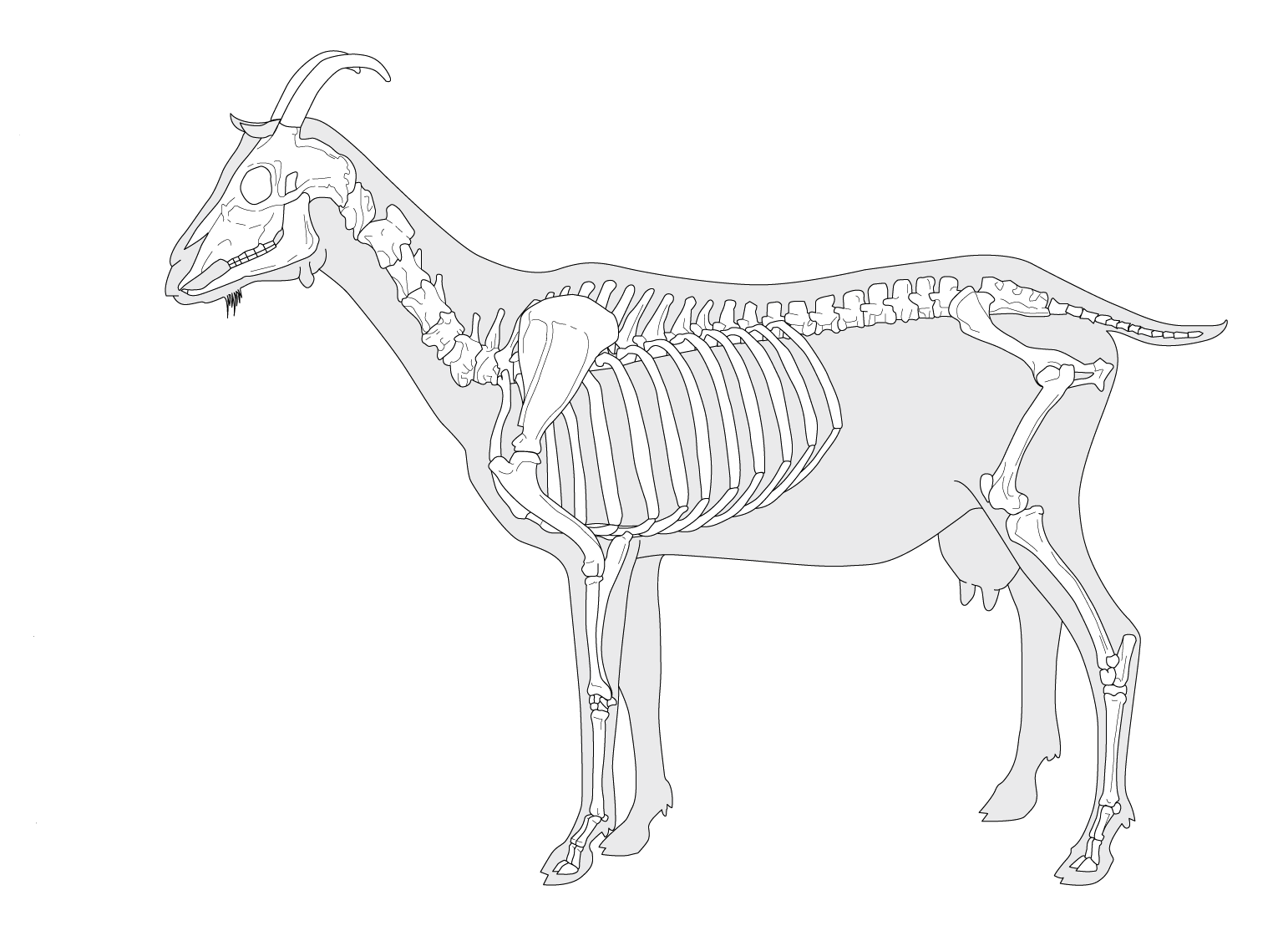 